REGISTRO DE CANDIDATURA(    ) Membro do Conselho de Administração Nacional (CAN)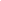 (    ) Membro da Comissão Fiscal Nacional (CFN)(    ) Membro da Comissão de Ética e Disciplina Nacional (CEDN)Nome Completo: Registro UEB N°:    Região Escoteira (sigla): UEL (numeral e nome): E-mail: Texto de apresentação pessoal: Declaro conhecer o Estatuto da UEB, Regulamento da Assembleia Nacional, as regras indicadas no Edital de Convocação da Assembleia Nacional e as responsabilidades inerentes ao cargo para o qual estou me candidatando, e que, se eleito (a), cumprirei com essas obrigações e desempenharei minha função, orientado pelas normas da UEB e pelos Princípios Escoteiros.Local, _____ de _______________ de _________.______________________________________Assinatura 